Wiggenhall St Mary Magdalen Parish CouncilI hereby give you notice that an Ordinary Meeting of the above named Parish Council will be held at Wiggenhall St Mary Magdalen Village Hall on 13 September 2018 at 7.30 pm.  All members of the Council are hereby summoned to attend for the purpose of considering and resolving upon the business to be transacted at the Meeting as set out hereunder.  The meeting will be open to the public unless the Council otherwise direct.10 minutes will be allowed during the meeting for members of the public to raise points of concern on agenda items.AgendaReceive apologies for absence Confirm as a correct record the minutes of the meeting of the Council held 12 July and 23 August   Draft minutes previously circulatedAccept declarations of interest and dispensation requests on agenda itemsAppointment of Vice - ChairmanAgree meeting be adjourned for public speakingConsider applications for co-option to Parish Council and decide how to publicise vacanciesReports on previous matters not covered elsewhere on this agenda (for information only)Correspondence (for information only)Highwaysa	Receive reports of highways issues including lighting and public footpathsb	Update of footpath resurfacing in villagec	Update of SAM2 purchase and decide who is to store it and who is to move it to locations.d	Update on TRODReceive Reports (for information only)Paddock land tracks a	Update on installation of trackb	Consider acceptance of amendments to licence agreements for grazing of livestockc	Consider acceptance of quotation for track gatesd	Respond to complaint of fence damage and decide on tenancies to be offered for remainder of 2018 and for 2019War Memorial and Remembrance Wreatha 	Decide donation for wreath, agree for it to be ordered and agree who is to lay itb	Arrange cleaning of war memorialCemetery – a	Consider application for placement of tablet in interment area by private individualb	Decide on working party and date for installation of notice board and signsc	Agree fee relating to replacing kerbset with extended headstone base.Bus service – Decide if PC should take any further action in this matterPlanning - Consider applications received Financea  	Resolve to accept monthly accounts to 31 Augustb		Resolve to agree cheques to be signed and online payments made c	Update on signatories/authorisees notified to Unity Trustd	Receive PKF Littlejohn LLP external audit report for 2017/2018e	Consider renewal of street lighting maintenance contract with WestcotecCouncillors’ concerns and agenda items for next meeting –information only Agree meeting be adjourned for Public Speaking.Confirm date of next meeting 11 October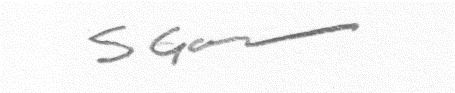                       5 September 2018